Протокол подведения итогов аукциона 
№ 31604570904 Лот №2Заказчиком является: Акционерное общество "Научно-производственное объединение "Правдинский радиозавод"Способ размещения заказа: Открытый аукцион в электронной форме1. Наименование процедуры размещения заказа и предмета договора, лота:
Размещение заказа на поставку товара "Электротехническая продукция" (165-16), лот №2: Поставка товара "Изделия электроустановочные"2. Начальная цена договора: 3 660 289,87 руб. (с учетом НДС).3. Извещение и документация о проведении настоящей процедуры были размещены «26» декабря 2016 года на сайте Единой электронной торговой площадки (АО «ЕЭТП»), по адресу в сети «Интернет»: https://com.roseltorg.ru. 4.Состав закупочной комиссии: Состав комиссии утвержден приказом генерального директора от 22.12.2016г. №413. 5. По окончании срока подачи заявок до 08 часов 00 минут (время московское) «17» января 2017 года были поданы 4 заявки от участников. По результатам рассмотрения заявок были допущены до участия в аукционе  4 заявки:ИП Куприянов Андрей Николаевич (заявка № 1)Общество с ограниченной ответственностью "Толедо" (заявка № 2) Общество с ограниченной ответственностью "Электропоставка" (заявка № 3) Общество с ограниченной ответственностью "ЭЛЕКТРОН-ОПТ" (заявка № 4).6. 26.01.2017 состоялся аукцион на право заключения договора поставки товара. Комиссия ознакомилась с предложениями о цене договора, сделанными участниками аукциона в электронной форме. Первые три места, занятые участниками, показаны в таблице:         7. По результатам проведения аукциона признать победителем процедуры – ООО «Электропоставка» ИНН 7707707132,  и в соответствии с Положением о закупке заключить  с победителем договор на поставку продукции.8. Договор заключается по цене, предложенной победителем, объем и срок поставки продукции в соответствии с проектом договора. Приложение: Ход аукциона, на 2 листахЧлены закупочной комиссии: 
Наименование процедуры: Размещение заказа на поставку товара "Электротехническая продукция" (165-16) 
Форма аукциона: Редукцион 
Организатор: Акционерное общество «Научно-производственное объединение «Правдинский радиозавод» 
Контактные данные организатора: 7-83144-69799, oozd@list.ru 
Контактное лицо: Филатов Валерий Владимирович 
Дата публикации извещения: 26.12.2016 
Дата и время окончания подачи заявок: 17.01.2017 08:00 
Дата и время начала аукциона: 26.01.2017 10:00 
Дата и время окончания аукциона: 26.01.2017 11:19 
 
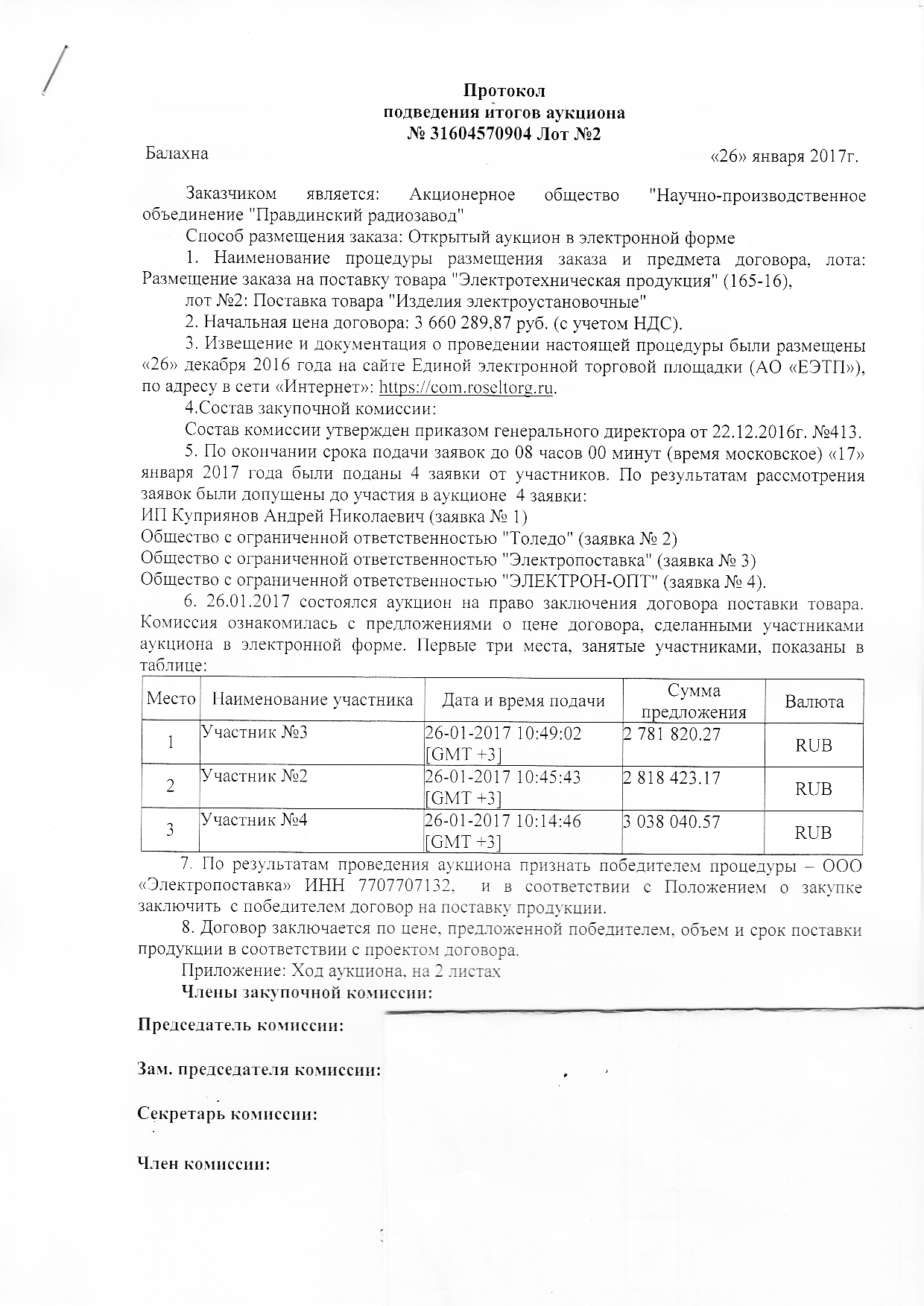 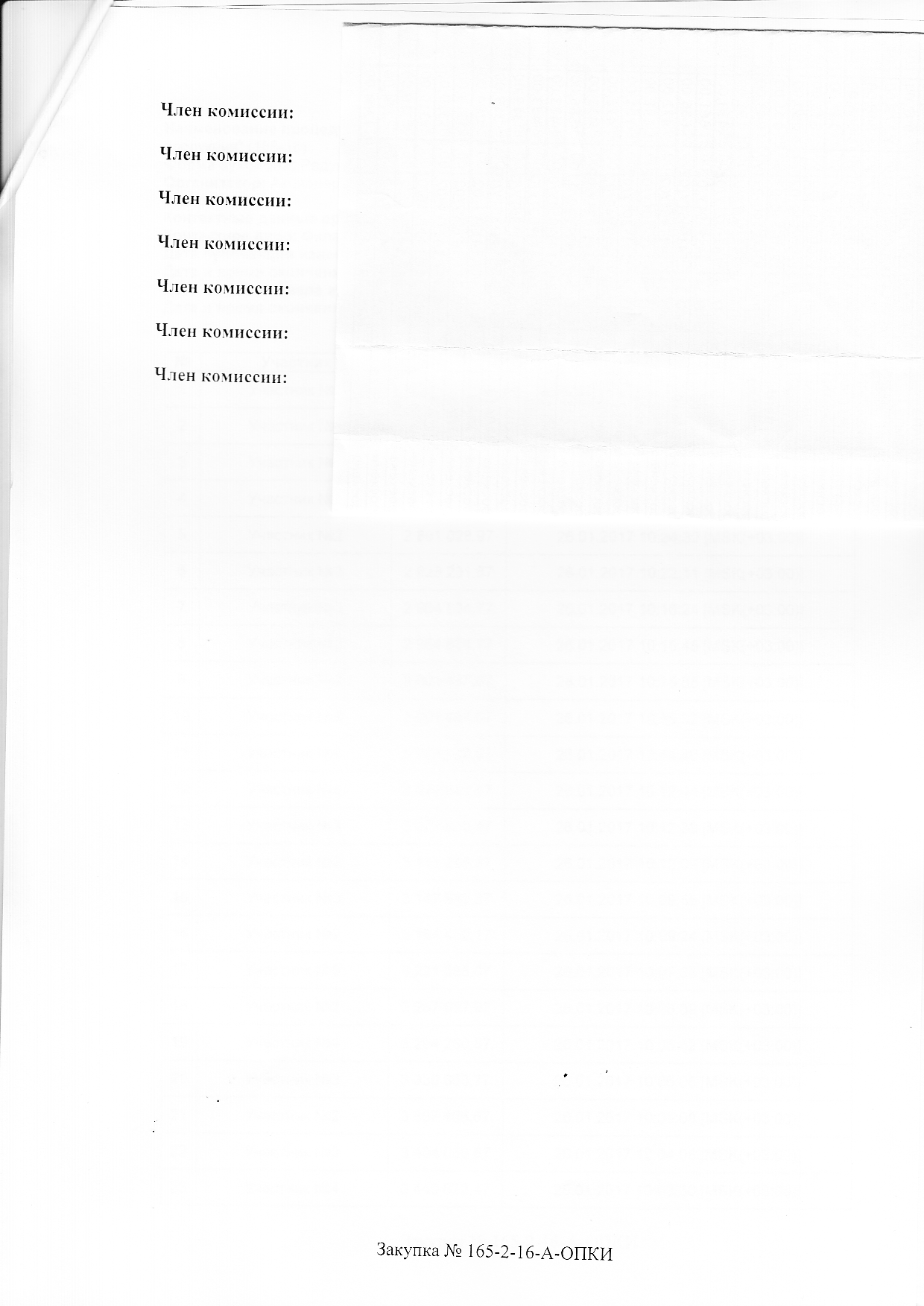 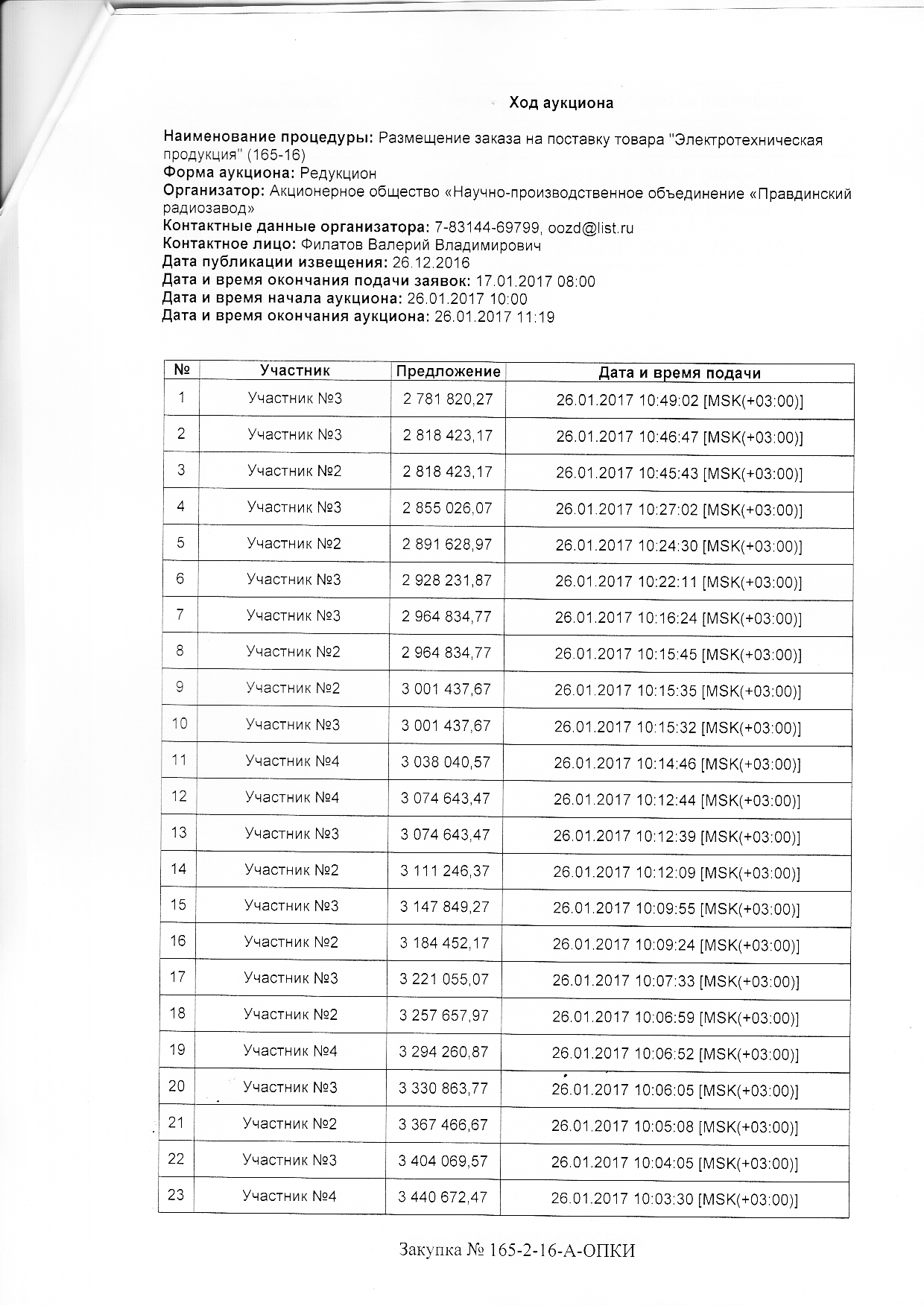 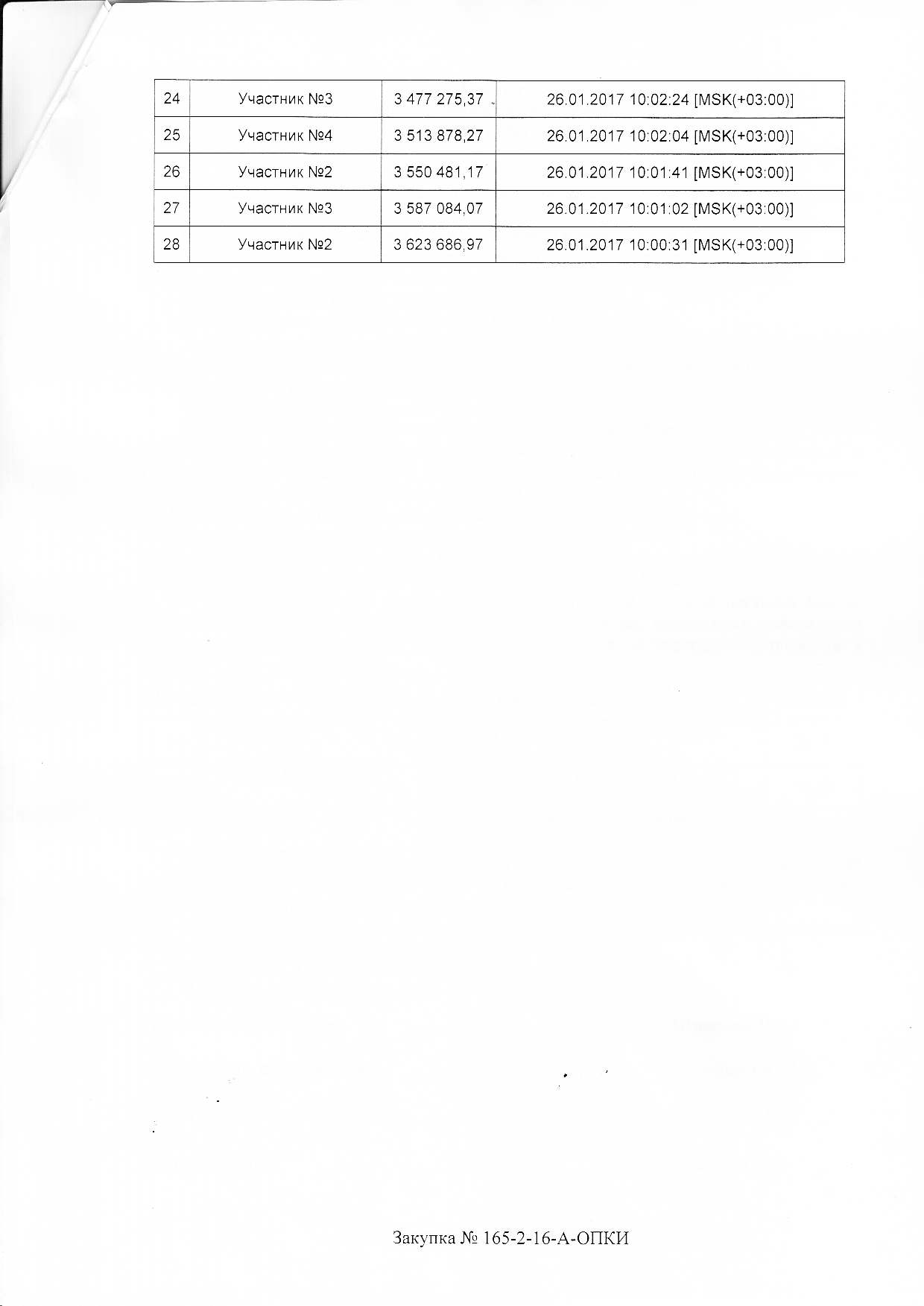 Протокол подведения итогов аукциона 
№ 31604570904 Лот №1Заказчиком является: Акционерное общество "Научно-производственное объединение "Правдинский радиозавод"Способ размещения заказа: Открытый аукцион в электронной форме1. Наименование процедуры размещения заказа и предмета договора, лота:
Размещение заказа на поставку товара "Электротехническая продукция" (165-16), лот №1: Поставка товара " Оборудование электрическое осветительное "2. Начальная цена договора: 2 532 242,29 руб. (с учетом НДС).3. Извещение и документация о проведении настоящей процедуры были размещены «26» декабря 2016 года на сайте Единой электронной торговой площадки (АО «ЕЭТП»), по адресу в сети «Интернет»: https://com.roseltorg.ru. 4.Состав закупочной комиссии: Состав комиссии утвержден приказом генерального директора от 22.12.2016г. №413. 5. По окончании срока подачи заявок до 08 часов 00 минут (время московское) «17» января 2017 года были поданы 4 заявки от участников. По результатам рассмотрения заявок были допущены до участия в аукционе  4 заявки:ИП Куприянов Андрей Николаевич (заявка № 1)Общество с ограниченной ответственностью "Толедо" (заявка № 2) Общество с ограниченной ответственностью "Электромонтажник" (заявка № 3) Общество с ограниченной ответственностью "ЭЛЕКТРОН-ОПТ" (заявка № 4).6. 26.01.2017 состоялся аукцион на право заключения договора поставки товара. Комиссия ознакомилась с предложениями о цене договора, сделанными участниками аукциона в электронной форме. Первые три места, занятые участниками, показаны в таблице:         7. По результатам проведения аукциона признать победителем процедуры – ООО «Электромонтажник» ИНН 6950129934,  и в соответствии с Положением о закупке заключить  с победителем договор на поставку продукции.8. Договор заключается по цене, предложенной победителем, объем и срок поставки продукции в соответствии с проектом договора. Приложение: Ход аукциона, на 1 листеЧлены закупочной комиссии: 
Наименование процедуры: Размещение заказа на поставку товара "Электротехническая продукция" (165-16) 
Форма аукциона: Редукцион 
Организатор: Акционерное общество «Научно-производственное объединение «Правдинский радиозавод» 
Контактные данные организатора: 7-83144-69799, oozd@list.ru 
Контактное лицо: Филатов Валерий Владимирович 
Дата публикации извещения: 26.12.2016 
Дата и время окончания подачи заявок: 17.01.2017 08:00 
Дата и время начала аукциона: 26.01.2017 10:00 
Дата и время окончания аукциона: 26.01.2017 11:15 
 
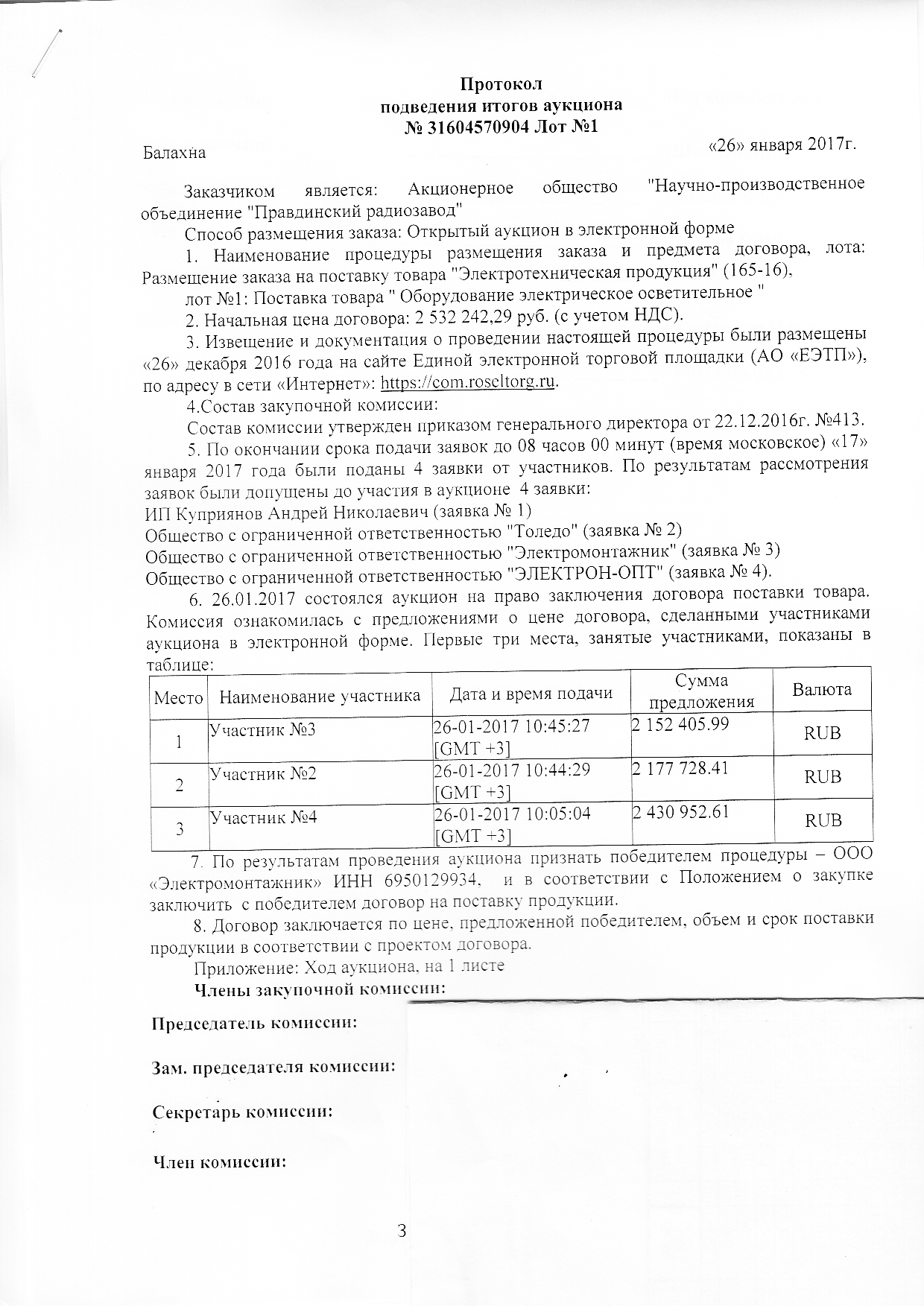 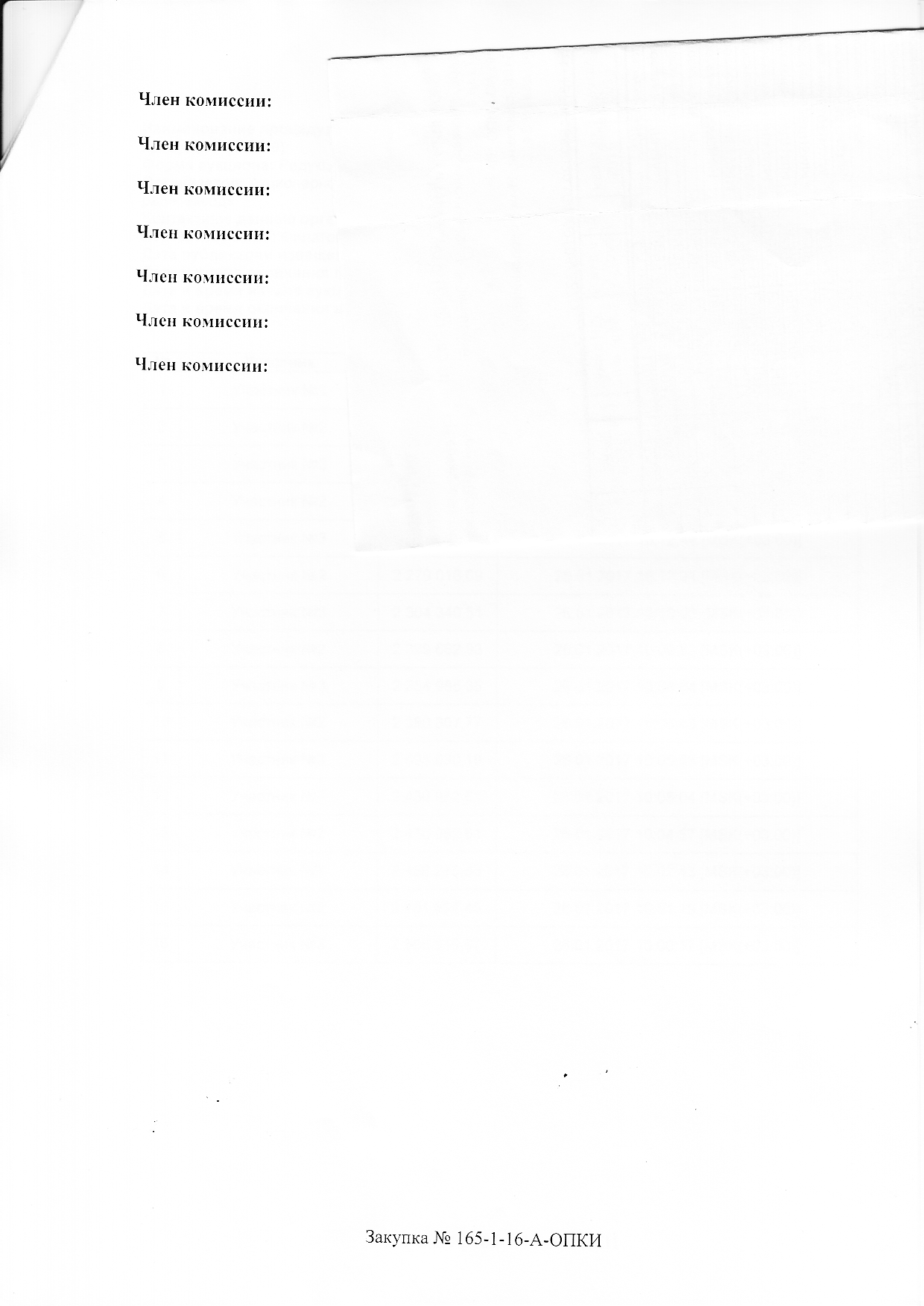 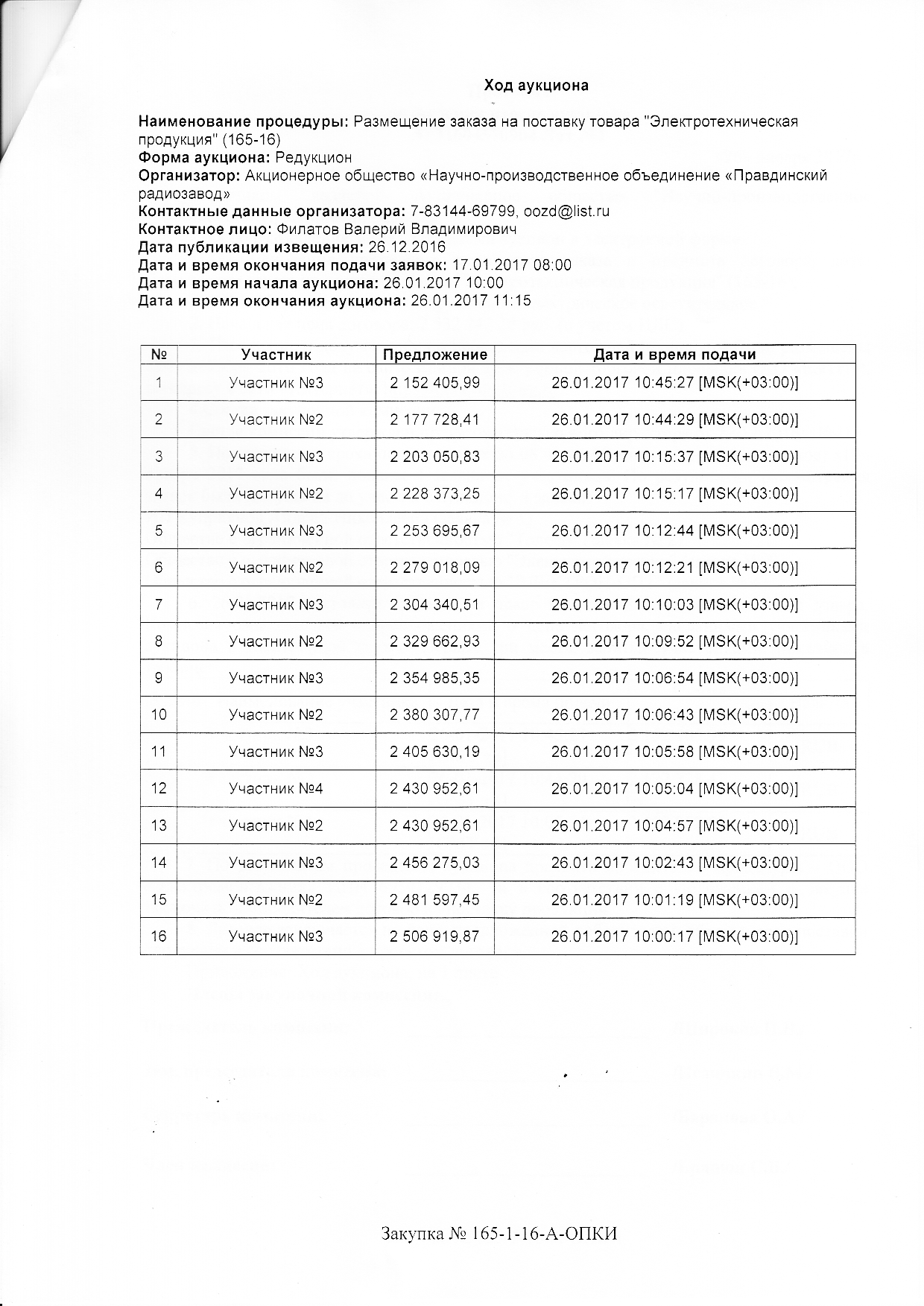 Балахна                    «26» января 2017г.МестоНаименование участникаДата и время подачиСумма предложенияВалюта1Участник №326-01-2017 10:49:02 [GMT +3]2 781 820.27 RUB2Участник №226-01-2017 10:45:43 [GMT +3]2 818 423.17 RUB3Участник №426-01-2017 10:14:46 [GMT +3]3 038 040.57 RUBПредседатель комиссии:__________________________Зам. председателя комиссии:__________________________Секретарь комиссии:__________________________Член комиссии:__________________________Член комиссии:__________________________Член комиссии:                       ____________________________Член комиссии:__________________________Член комиссии:__________________________Член комиссии:__________________________Член комиссии:                       ____________________________Член комиссии:                       ____________________________Ход аукциона№УчастникПредложениеДата и время подачи1Участник №32 781 820,2726.01.2017 10:49:02 [MSK(+03:00)]2Участник №32 818 423,1726.01.2017 10:46:47 [MSK(+03:00)]3Участник №22 818 423,1726.01.2017 10:45:43 [MSK(+03:00)]4Участник №32 855 026,0726.01.2017 10:27:02 [MSK(+03:00)]5Участник №22 891 628,9726.01.2017 10:24:30 [MSK(+03:00)]6Участник №32 928 231,8726.01.2017 10:22:11 [MSK(+03:00)]7Участник №32 964 834,7726.01.2017 10:16:24 [MSK(+03:00)]8Участник №22 964 834,7726.01.2017 10:15:45 [MSK(+03:00)]9Участник №23 001 437,6726.01.2017 10:15:35 [MSK(+03:00)]10Участник №33 001 437,6726.01.2017 10:15:32 [MSK(+03:00)]11Участник №43 038 040,5726.01.2017 10:14:46 [MSK(+03:00)]12Участник №43 074 643,4726.01.2017 10:12:44 [MSK(+03:00)]13Участник №33 074 643,4726.01.2017 10:12:39 [MSK(+03:00)]14Участник №23 111 246,3726.01.2017 10:12:09 [MSK(+03:00)]15Участник №33 147 849,2726.01.2017 10:09:55 [MSK(+03:00)]16Участник №23 184 452,1726.01.2017 10:09:24 [MSK(+03:00)]17Участник №33 221 055,0726.01.2017 10:07:33 [MSK(+03:00)]18Участник №23 257 657,9726.01.2017 10:06:59 [MSK(+03:00)]19Участник №43 294 260,8726.01.2017 10:06:52 [MSK(+03:00)]20Участник №33 330 863,7726.01.2017 10:06:05 [MSK(+03:00)]21Участник №23 367 466,6726.01.2017 10:05:08 [MSK(+03:00)]22Участник №33 404 069,5726.01.2017 10:04:05 [MSK(+03:00)]23Участник №43 440 672,4726.01.2017 10:03:30 [MSK(+03:00)]24Участник №33 477 275,3726.01.2017 10:02:24 [MSK(+03:00)]25Участник №43 513 878,2726.01.2017 10:02:04 [MSK(+03:00)]26Участник №23 550 481,1726.01.2017 10:01:41 [MSK(+03:00)]27Участник №33 587 084,0726.01.2017 10:01:02 [MSK(+03:00)]28Участник №23 623 686,9726.01.2017 10:00:31 [MSK(+03:00)]Балахна                    «26» января 2017г.МестоНаименование участникаДата и время подачиСумма предложенияВалюта1Участник №326-01-2017 10:45:27 [GMT +3]2 152 405.99 RUB2Участник №226-01-2017 10:44:29 [GMT +3]2 177 728.41 RUB3Участник №426-01-2017 10:05:04 [GMT +3]2 430 952.61 RUBПредседатель комиссии:__________________________Зам. председателя комиссии:__________________________Секретарь комиссии:__________________________Член комиссии:__________________________Член комиссии:__________________________Член комиссии:                       ____________________________Член комиссии:__________________________Член комиссии:__________________________Член комиссии:__________________________Член комиссии:                       ____________________________Член комиссии:                       ____________________________Ход аукциона№УчастникПредложениеДата и время подачи1Участник №32 152 405,9926.01.2017 10:45:27 [MSK(+03:00)]2Участник №22 177 728,4126.01.2017 10:44:29 [MSK(+03:00)]3Участник №32 203 050,8326.01.2017 10:15:37 [MSK(+03:00)]4Участник №22 228 373,2526.01.2017 10:15:17 [MSK(+03:00)]5Участник №32 253 695,6726.01.2017 10:12:44 [MSK(+03:00)]6Участник №22 279 018,0926.01.2017 10:12:21 [MSK(+03:00)]7Участник №32 304 340,5126.01.2017 10:10:03 [MSK(+03:00)]8Участник №22 329 662,9326.01.2017 10:09:52 [MSK(+03:00)]9Участник №32 354 985,3526.01.2017 10:06:54 [MSK(+03:00)]10Участник №22 380 307,7726.01.2017 10:06:43 [MSK(+03:00)]11Участник №32 405 630,1926.01.2017 10:05:58 [MSK(+03:00)]12Участник №42 430 952,6126.01.2017 10:05:04 [MSK(+03:00)]13Участник №22 430 952,6126.01.2017 10:04:57 [MSK(+03:00)]14Участник №32 456 275,0326.01.2017 10:02:43 [MSK(+03:00)]15Участник №22 481 597,4526.01.2017 10:01:19 [MSK(+03:00)]16Участник №32 506 919,8726.01.2017 10:00:17 [MSK(+03:00)]